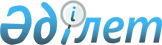 О судебной практике по делам о преступлениях несовершеннолетних и о вовлечении их в преступную деятельность и иную антиобщественную деятельность
					
			Утративший силу
			
			
		
					Постановление Пленума Верховного Суда Казахской ССР от 19 декабря 1986 г. № 19 
     Утратило силу  Нормативным постановлением Верховного Суда РК от 11 апреля 2002 г. N 6 ~P020006



          Обсудив результаты обобщения судебной практики по делам о 
преступлениях несовершеннолетних и о вовлечении их в преступную и иную 
антиобщественную деятельность, сообщения председателей Алма-Атинского 
городского и Джезказганского областного суда о ходе выполнения 
постановления Пленума Верховного Суда СССР от 3 декабря 1976 г. № 16 "О 
практике применения судами законодательства по делам о преступлениях 
несовершеннолетних и о вовлечении их в преступную и иную антиобщественную 
деятельность", Пленум Верховного Суда Казахской ССР отмечает, что суды в 
основном обеспечивают правильное применение законодательства по делам этой 
категории.




          Наряду с этим в работе судов имеются существенные недостатки, 
снижающие эффективность борьбы с преступлениями несовершеннолетних. В ряде 
судов Актюбинской, Алма-Атинской, Джамбулской, Джезказганской, 
Кустанайской, Тургайской, Целиноградской областей и города Алма-Аты стадия 
придания суду по многим делам проводится формально, в ней, как правило, не 
рассматриваются в полном объеме вопросы, подлежащие выяснению (полнота 
исследования данных о личности обвиняемого, причины преступления и 
условия, способствовавшие его совершению, наличие взрослых соучастников, 
правильность избрания меры пресечения и другие), не разрешаются все 
вопросы, связанные с подготовкой дел к судебному разбирательству, в 
частности, о вызове законных представителей подсудимого, представителей 
трудовых коллективов и общественных организаций. Все еще имеются случаи 
предания несовершеннолетнего обвиняемого суду единоличным постановлением 
судьи.




          Отдельными судами при рассмотрении дел допускаются нарушения 
процессуальных прав законных представителей несовершеннолетнего.




          Не всегда полно и всесторонне выясняются обстоятельства вовлечения 
несовершеннолетнего в пьянство, употребление наркотиков, преступную и иную 
антиобщественную деятельность взрослыми лицами, которые нередко остаются 
безнаказанными.




          Некоторыми судами не соблюдается принцип индивидуализации наказания. 
Не изжиты случаи назначения наказания в виде лишения свободы подросткам, 
исправление и перевоспитание которых с учетом характера и степени 
общественной опасности содеянного, данных о личности виновного возможно 
без изоляции от общества. Судами не дооценивается возможность привлечение 
общественности к перевоспитанию и исправлению подростков, осужденных к 
мерам наказания, не связанным с лишением свободы. Редко в этих случаях 
решается вопрос о назначении несовершеннолетнему общественного 
воспитателя. По делам о преступлениях, не представляющих большой 
общественной опасности, суды очень редко применяют к несовершеннолетним 
принудительные меры воспитательного характера вместо мер уголовного 
наказания.




          При принятии решения об отсрочке исполнения приговора суды не всегда 
возлагают на осужденных несовершеннолетних обязанности, предусмотренные ст.
41-1 УК, или возлагают обязанности, не предусмотренные законом.




          Многие суды не выполняют требований закона и разъяснений Пленума 
Верховного Суда СССР о необходимости всестороннего выявления по каждому 
делу причин и условий,способствовавших совершению преступлений,острого и 
принципиального реагирования на недостатки и упущения в воспитании 
подростков в семье, школе, на производстве, осуществление 
административными органами и должностными лицами контроля за поведением 
несовершеннолетних правонарушителей, а также повышения качества выносимых 
по этим вопросам частных определений.




          Суды кассационной и надзорной инстанций при рассмотрении дел о 
преступлениях несовершеннолетних не во всех случаях своевременно и 
полностью выявляют и устраняют ошибки, допускаемые судами первой инстанции.




          Пленум Верховного Суда Казахской ССР




          ПОСТАНОВЛЯЕТ:




          1. Обратить внимание судов республики на ненадлежащее выполнений 
руководящих разъяснений Пленума Верховного Суда СССР, содержащихся в 
постановлении от 3 декабря 1976 г. № 16 "О практике применения судами 
законодательства по делам о преступлениях несовершеннолетних и о 
вовлечении их в преступную и иную антиобщественную деятельность" с 
последующими изменениями и дополнениями, что существенно снижает уровень 
отправления правосудия по этой категории дел.




          Обязать суды устранить отмеченные недостатки и обеспечить такой 
уровень судебной деятельности, который максимально способствовал бы 
успешному решению задач предупреждения и искоренения преступности 
несовершеннолетних.




          2. Судам необходимо строго выполнять требования, содержащиеся в п.2 
названного постановления Пленума Верховного Суда СССР о том, что вопрос о 
предании обвиняемого суду за преступление, совершенное им в возрасте до 18 
лет, решается только в распорядительном заседании, независимо от 
достижения им к моменту предания суду совершеннолетия. Несоблюдение этого 
требования является существенным нарушением уголовно-процессуального 
закона.




          В распорядительном заседании судам необходимо обращать особое 
внимание на обоснованность избрания в качестве меры пресечения заключение 
под стражу, имея в виду, что такая мера пресечения к несовершеннолетним 
может применяться лишь в исключительных случаях. При несоблюдении этих 
требований и необоснованности заключения несовершеннолетнего под стражу 
суд обязан отменить ее либо заменить на более мягкую.




          3. Для наиболее полного выяснения данных о личности 
несовершеннолетнего, условий его воспитания, обучения, работы судам 
следует привлекать к участию в судебных заседаниях законных представителей 
несовершеннолетнего, представителей трудовых коллективов, общественности 
по месту его работы, учебы и жительства, комиссий и инспекций по делам 
несовершеннолетних, а в необходимых случаях представителей трудовых 
коллективов, общественности по месту работы родителей подростков.




          Вопросы о вызове указанных представителей надлежит разрешать, как 
правило, в стадии предания суду.




          4. Судам обеспечить строгое соблюдение норм уголовного процесса, 
гарантирующих несовершеннолетнему обвиняемому право на защиту, имея при 
этом в виду, что в соответствии с частью 1 ст.24 УПК защитник по таким 
делам допускается к участию с момента предъявления обвинения. В этом 
случае защитник может участвовать не только при предъявлении обвинения и 
допросе обвиняемого, но и при совершении других следственных действий, 
проводимых с участием несовершеннолетнего обвиняемого либо по ходатайствам 
последнего или его защитника. При наличии ходатайств, а также по 
инициативе суда защитник может быть допущен к участию в деле в стадии 
предания суду.




          5. В соответствии с п.7 названного постановления Пленума Верховного 
Суда СССР судам необходимо при наличии данных об умственной отсталости 
несовершеннолетнего подсудимого проводить экспертизу с привлечением 
специалистов в области психиатрии, детской и юношеской психологии и в 
зависимости от степени умственной отсталости подростка, характера 
преступления и других обстоятельств в соответствии со ст.10 УК решать 
вопрос о применении принудительных мер воспитательного характера вместо 
мер уголовного наказания.




          6. Судам следует повысить требовательность к качеству  
предварительного следствия по делам этой категории. Если преступление 
расследовано поверхностно, не установлены обстоятельства, имеющие 
существенное значение для правильного разрешения дела (точный возраст 
несовершеннолетнего, условия жизни и воспитания, наличие взрослых 
подстрекателей и иных соучастников, причины, условия, способствовавшие 
совершению преступления), и эти пробелы невозможно устранить в ходе 
судебного разбирательства, такие дела подлежат возвращению на 
дополнительное расследование. В остальных случаях на недостатки следствия,
допущенные при расследовании дел о преступлениях несовершеннолетних, суды 
должны реагировать частными определениями.




          7. При рассмотрении дел о вовлечении несовершеннолетних в 
преступление, пьянство, наркоманию и другую антиобщественную деятельность 
судам надлежит исходить из того, что уголовная ответственность взрослого 
наступает не только при его достоверной осведомленности о 
несовершеннолетнем возрасте вовлекаемого лица, но и в тех случаях, когда 
по обстоятельствам дела он мог и должен был предвидеть это.




          8. Учитывая, что значительное число преступлений совершается 
несовершеннолетними в состоянии опьянения и с участием взрослых, суды 
обязаны по каждому такому делу проверять возможную причастность взрослых 
лиц к доведению подростка до состояния алкогольного или наркотического 
опьянения или к незаконному сбыту ему спиртных напитков, наркотических 
веществ и решать вопрос о привлечении их к ответственности.




          По каждому делу, в котором имеются данные об употреблении 
несовершеннолетним спиртных напитков, наркотиков, судам необходимо 
исследовать вопрос, не нуждается ли несовершеннолетний в применении к нему 
принудительного лечения от алкоголизма или наркомании и при наличии к тому 
оснований назначать такое лечение.




          9. Разъяснить судам, что действия взрослого, вовлекшего 
несовершеннолетнего в совершение преступления и принимавшего в нем 
участие, подлежат квалификации по совокупности статей Уголовного кодекса, 
предусматривающих ответственность как за преступление, совершенное 
совместно с подростком, так и за вовлечение несовершеннолетнего в 
преступную деятельность, независимо от достижения несовершеннолетним 
возраста, указанного в ст.10 УК.




          При этом преступление, совершенное совместно с подростком, не 
достигшим возраста, указанного в ст.10 УК, не может квалифицироваться как 
совершенное группой лиц, поскольку подросток в таком случае не является 
субъектом преступления.




          В этих случаях взрослый, независимо от форм его участия в 
преступлении, должен рассматриваться как непосредственный исполнитель 
этого преступления, и его действия, кроме того, следует квалифицировать по 
части 1 статьи 201 УК, предусматривающей ответственность за вовлечение 
несовершеннолетнего в преступную деятельность.




          10. Вовлечение несовершеннолетнего в преступную деятельность 
считается оконченным с момента, когда несовершеннолетний в результате 
действий взрослого начал приготовление к совершению преступления, действия 
взрослого должны расцениваться как покушение на вовлечение 
несовершеннолетнего в преступную деятельность.




          11. Под использованием несовершеннолетнего для целей паразитического 
существования (часть 2 ст.201 УК) следует понимать такие действия 
взрослого, которые направлены на получение нетрудовых доходов за счет 
преступной или иной антиобщественной деятельности несовершеннолетнего.




          12. Учитывая повышенную общественную опасность вовлечения 
несовершеннолетних в преступную или иную антиобщественную деятельность, 
пьянство, наркоманию, судам при решении вопроса о назначении виновным меры 
наказания по совокупности преступлений надлежит учитывать формы и способы 
вовлечения несовершеннолетних в преступную и иную антиобщественную 
деятельность, возраст взрослого и несовершеннолетнего, наступившие вредные 
последствия и применять не только принцип поглащения менее строгого 
наказания более строгим, но, при необходимости, и принцип сложения 
наказания в пределах, установленных статьей закона,предусматривающей более 
строгое наказание.




          13. По делам данной категории судам следует полно и объективно 
исследовать данные о личности несовершеннолетнего подсудимого, имея в виду 
их существенное значение для определения вида и размера наказания.




          Данные, отрицательно характеризующие несовершеннолетнего подсудимого, 
подлежат учету при назначении наказания как относящиеся к личности его, но 
они не могут расцениваться как отягчающие ответственность обстоятельства.




          14. Суды обязаны обеспечить по каждому делу строго индивидуальный
подход к определению вида и размера наказания несовершеннолетнему, исходя 
из учета конкретных обстоятельств дела, характера и степени общественной 
опасности содеянного, отягчающих и смягчающих обстоятельств, уровня 
развития, условий воспитания  и других данных, характеризующих личность 
подсудимого. Следует искоренить факты необоснованного назначения 
несовершеннолетним наказания в виде лишения свободы.




          В отношении несовершеннолетних, совершивших преступления, не 
представляющие большой общественной опасности, следует шире применять меры 
наказания, не связанные с лишением свободы, условное осуждение, отсрочку 
исполнения приговора, а в необходимых случаях вместо мер уголовного 
наказания принудительные меры воспитательного характера, предусмотренные 
частью 4 статьи 10 УК.




          При постановлении приговора в отношении несовершеннолетнего, впервые 
осуждаемого к лишению свободы на срок до 3 лет, суд обязан в каждом случае 
обсудить вопрос о возможности применения отсрочки исполнения приговора с 
возложением на него обязанностей, предусмотренных ст.41-1 УК, с указанием 
в приговоре срока и условий их выполнения.




      При применении условного осуждения и отсрочки исполнения приговора (ст. 
40, 41-1 УК) суды должны разъяснять осужденным, его родителям и иным 
законным представителям значение испытательного срока и срока отсрочки 
исполнения приговора, последствия невыполнения осужденным возложенных на 
него обязанностей, нарушения общественного порядка, трудовой дисциплины, 
совершения нового преступления.




          Соответствующая запись об этом должна быть сделана в протоколе 
судебного заседания.




          15. В случаях применения к несовершеннолетнему принудительных мер 
воспитательного характера, условного осуждения, отсрочки исполнения 
приговора, другого наказания, не связанного с лишением свободы, а также 
условно-досрочного освобождения от наказания судам надлежит обсуждать 
вопрос о назначении ему общественного воспитателя, при этом в резолютивной 
части приговора должно содержаться указание, обязывающее комиссию по делам 
несовершеннолетних назначить такого воспитателя.




          16. По каждому делу этой категории судам необходимо тщательно 
выявлять причины и условия, способствовавшие совершению 
несовершеннолетними преступлений, и принимать меры к их устранению.




          При рассмотрении материалов, связанных с отменой условного осуждения 
или отсрочки исполнения приговора по мотивам невыполнения 
несовершеннолетним обязанностей или нарушения общественного порядка, 
трудовой дисциплины либо совершения нового преступления, судам следует 
выявлять причины антиобщественного поведения подростка, и по поводу 
недостатков, допущенных в процессе осуществления контроля за его 
поведением в течение испытательного срока или срока отсрочки исполнения 
приговора, выносить частные определения, в которых, при необходимости, 
ставить вопрос об ответственности должностных лиц, ненадлежаще 
осуществлявших такой контроль.




          Частные определения по поводу недостатков и упущений в воспитании 
несовершеннолетних, их бытовом окружении и т.д. суды должны направлять в 
комиссии по делам несовершеннолетних, а в необходимых случаях и в трудовые 
коллективы, где работают родители или иные законные представители 
несовершеннолетнего.




          17. Судебной коллегии по уголовным делам Верховного Суда Казахской 
ССР, областным и Алма-Атинскому городскому судам следует тщательно 
проверять законность и обоснованность приговоров при рассмотрении дел в 
кассационном порядке и в порядке надзора, принимать меры к полному 
устранению ошибок и нарушений закона, к обеспечению правильного и 
единообразного его применения.




          18. Признать утратившими силу постановления Пленума Верховного Суда 
Казахской ССР: от 22 июня 1978 г. № 9 "О ходе выполнения судами республики 
постановления Пленума Верховного Суда Союза ССР" от 3 декабря 1976 г. № 16 
"О практике применения судами законодательства по делам о преступлениях 
несовершеннолетних и о вовлечении их в преступную и иную антиобщественную 
деятельность"; от 27 июня 1980 г. № 3 "О ходе выполнения судами республики 
постановления Пленума Верховного Суда Союза ССР" от 3 декабря 1976 г. № 16 
"О практике применения судами законодательства по делам о преступлениях 
несовершеннолетних и о вовлечении их в преступную и иную антиобщественную 




деятельность"; от 3 сентября 1982 г. № 4 "О ходе выполнения судами 
республики постановления Пленума Верховного Суда Союза ССР" от 3 декабря 
1976 г. № 16 "О практике применения судами законодательства по делам о 
преступлениях несовершеннолетних и о вовлечении их в преступную и иную 
антиобщественную деятельность".
     
     
  
(специалист Р.Жантасова
      01.12.98 г.)     
      
      


					© 2012. РГП на ПХВ «Институт законодательства и правовой информации Республики Казахстан» Министерства юстиции Республики Казахстан
				